1.4	considerar una posible nueva atribución a título secundario al servicio de aficionados en la banda 5 250-5 450 kHz, de conformidad con la Resolución 649 (CMR-12);AlcanceEn este punto del orden del día se tiene en cuenta la posibilidad de asignar espectro para el servicio de aficionados a título secundario en la banda de 5 250-5 450 kHz. Habida cuenta de las características de propagación en la banda de ondas decamétricas en frecuencias próximas a 
5 300 kHz y la utilización actual de esta banda para operaciones de socorro, emergencias y operaciones inesperadas, es necesario proteger los servicios existentes en la banda mediante una asignación al servicio de aficionados en la banda de 5 250-5 450 kHz .Los servicios existentes en la gama de 5 250-5 450 kHz comprenden los servicios fijo, móvil (excepto el móvil aeronáutico) y de radiolocalización. La experiencia ha demostrado que el funcionamiento del servicio de aficionados es incompatible con la radiolocalización en bandas decamétricas, y en consecuencia, la gama de 5 250-5 275 kHz no es adecuada para satisfacer este punto del orden del día. La utilización de los servicios fijo y móvil actuales en esta banda sirve de apoyo directo a la observancia de la legislación y a las operaciones de socorro e inesperadas. La utilización de esta banda por el servicio de aficionados es, en consecuencia, incompatible. Algunas administraciones ofrecen ventajas especiales a los titulares de licencias del servicio de aficionados en la gama 5 275-5 450 kHz en virtud de lo establecido en el número 4.4 del RR, lo cual incluye en determinados casos el funcionamiento en canales discretos, y en otros, el acceso a una banda de frecuencias.PropuestasDado que la utilización de esta banda para el servicio de radioaficionados sería incompatible con los servicios existentes y la utilización actual para operaciones de socorro, emergencias y operaciones inesperadas en dicha banda, Estados Unidos propone que no se introduzcan cambios en la banda 5 240-5 450 kHz.ARTÍCULO 5Atribuciones de frecuenciaSección IV – Cuadro de atribución de bandas de frecuencias
(Véase el número 2.1)

NOC	USA/6A4/15 003-7 450 kHzMotivos:	La experiencia ha demostrado que la compartición en la banda de ondas decamétricas no es posible entre el servicio de aficionados y el servicio de radiolocalización, ni entre el servicio de aficionados y los servicios fijo y móvil utilizados frecuentemente para apoyar la observancia de la legislación, las operaciones de socorro, las emergencias y las operaciones inesperadas.SUP	USA/6A4/2RESOLUCIÓN 649 (CMR-12)Posible atribución a título secundario al servicio 
de aficionados en torno a 5 300 kHzMotivos:	Como consecuencia de la incompatibilidad de una asignación al servicio de aficionados.______________Conferencia Mundial de Radiocomunicaciones (CMR-15)
Ginebra, 2-27 de noviembre de 2015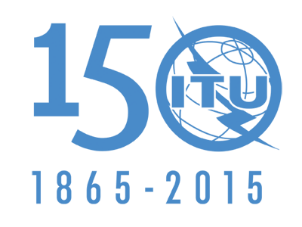 UNIÓN INTERNACIONAL DE TELECOMUNICACIONESSESIÓN PLENARIAAddéndum 4 al
Documento 6-S5 de octubre de 2015Original: inglésEstados Unidos de AméricaEstados Unidos de AméricaPROPUESTAS PARA LOS TRABAJOS DE LA CONFERENCIAPROPUESTAS PARA LOS TRABAJOS DE LA CONFERENCIAPunto 1.4 del orden del díaPunto 1.4 del orden del díaAtribución a los serviciosAtribución a los serviciosAtribución a los serviciosRegión 1Región 2Región 35 250-5 275FIJOMÓVIL salvo móvil
aeronáuticoRadiolocalización  5.132A  5 250-5 275FIJOMÓVIL salvo móvil
aeronáutico RADIOLOCALIZACIÓN  5.132A5 250-5 275FIJOMÓVIL salvo móvil
aeronáuticoRadiolocalización  5.132A5.133A5 275-5 450	FIJO				MÓVIL salvo móvil aeronáutico5 275-5 450	FIJO				MÓVIL salvo móvil aeronáutico5 275-5 450	FIJO				MÓVIL salvo móvil aeronáutico